Частное образовательное учреждение дополнительного профессионального образования«УЧЕБНЫЙ ЦЕНТРИсх. № 06-уцот 26.05.2021 			Данное письмо является основанием для оплаты, ст. 437 ГК РФУчебно-методический центр № 635 (УМЦ № 635 ИПБ России)Уважаемые коллеги, приглашаем Вас на семинарБояриной М.В.8 июня 2021г Новации трудового законодательства-2021. Новосибирск, ул. Депутатская, 46, 2-й подъезд, 5 этаж, оф. 2051Новые проверки Работодателя – 2021Реформа контрольной (надзорной) деятельности с 1 июля 2021 года (закон от 31.07.2020 N 248-ФЗ).Изменение в оценке эффективности контролирующих органов: запрет на оценку по количеству проверок, выявленных нарушений; сумме штрафов.Проведение контрольно-надзорных мероприятий с отражением в информационной системе(онлайн).Уменьшение сроков проверок: Срок проведения документарной и выездной проверок не будет превышать 10 рабочих дней.Виды профилактический мероприятий: меры стимулирования добросовестности, объявление предостережения, консультирование, самообследование, профилактический визит. Электронный надзор за трудовыми взаимоотношениями — Мониторинг или проверка? Проведение мониторинга на условиях соглашения между Работодателем (контролируемым лицом) и ГИТ (контролирующим органом). Дистанционный штраф. Как пройти проверку онлайн? Установление новых форм контроля и надзора: выездное обследование, инспекционный визит. Проведение выездной проверки только в исключительных случаях. Перечень рекомендуемых, а также перечень обязательных документов требуемых трудовой инспекцией.Обзор новаций трудового законодательства, судебной практики"Электронный документооборот в сфере трудовых отношений" – Новая статья трудового кодекса.Новое в Спец.оценке (СОУТ) 2020-2021 гг. Новые права и обязанности работодателей. Когда необходимо применять результаты СОУТ.Воинский учет — увеличение штрафов и сроков давности с 5 мая 2020 года.Новые сроки хранения кадровых документов: новый перечень со сроками хранения.Дистанционный труд — важное изменение главы 49.1 ТК РФ с 1 января 2021 года: (Закон 08.12.2020 N 407-ФЗ).Привлечение дистанционного работника к дисциплинарной отнесенности: порядок, фиксирование проступков, ознакомление с приказом.Законная невыплата компенсации за отпуск при увольнении директора.Обновленные СЗВ-ТД и порядок ее заполнения начнут применяться с 01.07.2021Отпуск с последующим увольнением – когда требования ТК РФ не применяются (определение КС РФ)Новый подход к оформлению приказа на увольнение по собственному желанию. Позиция КСОЮ.Другие актуальные изменения законодательства на дату проведения семинара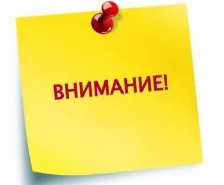 *В программу могут быть изменения, направленные на её актуализациюВ учебном классе ЧОУ ДПО «УЦ «Актив С» тщательно соблюдаются противоэпидемические меры (масочный режим, обработка поверхностей, использование бактерицидного облучателя, озонатора, социальная дистанция ). Время проведения с 14:00 до 19:00Количество мест для очного участия ограничено согласно требованиям Роспотребнадзора, поэтому требуется обязательная регистрация!Стоимость3500 руб., НДС нет. Для постоянных клиентов -3000 руб. НДС нет.Реквизиты для оплаты: ЧОУ ДПО«УЦ «Актив С» ИНН 5407263130 КПП 540601001 Р/с40703810000400001947 Филиал «Центральный» Банка ВТБ (ПАО) в г. Москве , БИК 044525411, к/сч 30101810145250000411Назначение платежа: Оплата за услуги согласно письма№ 06-уц от 26.05.2021. НДС нет. ДОПОЛНИТЕЛЬНЫЕ ВОПРОСЫ И ОБЯЗАТЕЛЬНАЯ РЕГИСТРАЦИЯ ПО ТЕЛЕФОНАМ:(383) 304-85-87 , 20-20-693 , 8-913-914-45-45 Е-mail: manager@aktiv-c.ru,сайт: WWW.AKTIV-C.RU